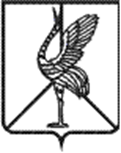 Администрация городского поселения «Шерловогорское»Муниципального района «Борзинский район»Забайкальского краяПОСТАНОВЛЕНИЕ 06 июня 2022 года                                                                     		№ 120     поселок городского типа Шерловая ГораО дополнительных ограничениях розничной продажи алкогольной продукции на территории городского поселения «Шерловогорское»            В соответствии с п. 2 ч. 1 ст. 3 Закона Забайкальского края от 26.12.2011 г. № 616-ЗЗК «Об отдельных вопросах реализации Федерального закона «О государственном регулировании производства и оборота этилового спирта, алкогольной и спиртосодержащей продукции и об ограничении потребления (распития) алкогольной продукции» на территории Забайкальского края», Федеральным Законом  от 06.10.2003г. №131-ФЗ «Об общих принципах организации местного самоуправления в РФ», ст. 34 Устава городского поселения «Шерловогорское», администрация городского поселения «Шерловогорское» постановляет:На территории городского поселения «Шерловогорское»  не допускается розничная продажа алкогольной продукции  12 июня 2022 года,  в  День России.  На территории городского поселения «Шерловогорское»  не допускается розничная продажа алкогольной продукции  24, 25, 26 июня в дни проведения  выпускных мероприятий в образовательных организациях. Ограничения  не распространяются на розничную продажу алкогольной продукции, осуществляемую организациями, и розничную продажу пива и пивных напитков, сидра, пуаре, медовухи, осуществляемую индивидуальными предпринимателями, при оказании такими организациями и индивидуальными предпринимателями услуг общественного питания, а также розничную продажу алкогольной продукции, осуществляемую магазинами беспошлинной торговли.3. Настоящее Постановление вступает в силу на следующий день после дня его официального опубликования (обнародования).4. Настоящее постановление разместить на официальном сайте администрации городского поселения «Шерловогорское» в информационно-телекоммуникационной сети «Интернет».И.о. главы городского поселения «Шерловогорское»                                                                   О.В. Шмигирилова                                                                                                                                                                                     				                                   